Abzweigreduzierungstück mit Rollringdichtung 45° ABS 180-150Verpackungseinheit: 1 StückSortiment: K
Artikelnummer: 0055.0433Hersteller: MAICO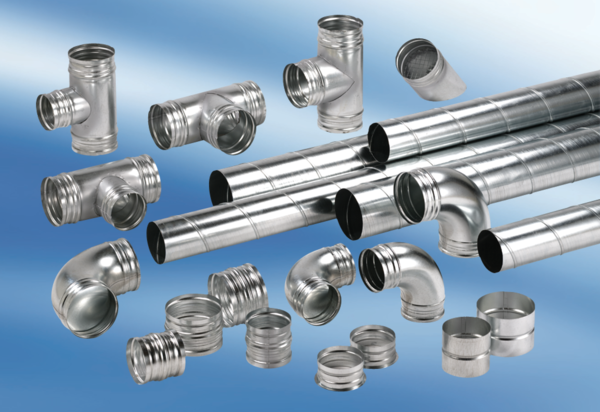 